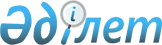 Абай аудандық мәслихатының 2020 жылғы 15 қаңтардағы № 43/4-VI "2020-2022 жылдарға арналған Кеңгірбай би ауылдық округінің бюджеті туралы" шешіміне өзгерістер енгізу туралы
					
			Күшін жойған
			
			
		
					Шығыс Қазақстан облысы Абай аудандық мәслихатының 2020 жылғы 13 сәуірдегі № 46/3-VI шешімі. Шығыс Қазақстан облысының Әділет департаментінде 2020 жылғы 15 сәуірде № 6915 болып тіркелді. Күші жойылды - Шығыс Қазақстан облысы Абай аудандық мәслихатының 2020 жылғы 28 желтоқсандағы № 58/9-VI шешімімен
      Ескерту. Күші жойылды - Шығыс Қазақстан облысы Абай аудандық мәслихатының 28.12.2020 № 58/9-VI шешімімен (01.01.2021 бастап қолданысқа енгізіледі).

      ЗҚАИ-ның ескертпесі.

      Құжаттың мәтінінде түпнұсқаның пунктуациясы мен орфографиясы сақталған.
      Қазақстан Республикасының 2008 жылғы 4 желтоқсандағы Бюджет кодексінің 109-1 бабының 4 тармағына, Қазақстан Республикасының 2001 жылғы 23 қаңтардағы "Қазақстан Республикасындағы жергілікті мемлекеттік басқару және өзін-өзі басқару туралы" Заңының 6 бабының 1 тармағының 1) тармақшасына, Абай аудандық мәслихатының 2020 жылғы 26 наурыздағы № 45/5-VI "2020-2022 жылдарға арналған Абай ауданының бюджеті туралы" Абай аудандық мәслихатының 2019 жылғы 30 желтоқсандағы № 42/9-VI шешіміне өзгерістер енгізу туралы" (нормативтік құқықтық актілердің мемлекеттік тіркеу Тізілімінде № 6841 болып тіркелген) шешіміне сәйкес, Абай аудандық мәслихаты ШЕШІМ ҚАБЫЛДАДЫ:
      1. Абай аудандық мәслихатының 2020 жылғы 15 қаңтардағы № 43/4-VI "2020-2022 жылдарға арналған Кеңгірбай Би ауылдық округінің бюджеті туралы" шешіміне (нормативтік құқықтық актілерді мемлекеттік тіркеу Тізілімінде № 6681 болып тіркелген, Қазақстан Республикасының нормативтік құқықтық актілердің электрондық түрдегі эталондық бақылау банкінде 2020 жылғы 27 қаңтарда жарияланған) келесі өзгерістер енгізілсін:
      1-тармақ келесі редакцияда жазылсын:
      "1. 2020-2022 жылдарға арналған Кеңгірбай би ауылдық округінің бюджеті 1, 2 және 3 қосымшаларға сәйкес, соның ішінде 2020 жылға келесі көлемдерде бекітілсін:
      1) кірістер – 25 436,0 мың теңге, соның ішінде:
      салықтық түсімдер – 1 687,0 мың теңге;
      салықтық емес түсімдер – 0 теңге;
      негізгі капиталды сатудан түсетін түсімдер – 0 теңге;
      трансферттердің түсімі – 23 749,0 мың теңге;
      2) шығындар – 25 436,0 мың теңге;
      3) таза бюджеттік кредиттеу – 0 теңге, соның ішінде:
      бюджеттік кредиттер – 0 теңге;
      бюджеттік кредиттерді өтеу – 0 теңге;
      4) қаржы активтерімен операциялар бойынша сальдо – 0 теңге;
      қаржы активтерін сатып алу – 0 теңге;
      мемлекеттің қаржы активтерін сатудан түсетін түсімдер - 0 теңге;
      5) бюджет тапшылығы (профициті) – 0 теңге;
      6) бюджет тапшылығын қаржыландыру (профицитін пайдалану) – 0 теңге;
      қарыздар түсімі – 0 теңге;
      қарыздарды өтеу – 0 теңге;
      бюджет қаражатының пайдаланылатын қалдықтары – 0 теңге;
      аталған шешімнің 1 қосымшасы осы шешімнің қосымшасына сәйкес келесі редакцияда жазылсын.
      2. Осы шешім 2020 жылдың 1 қаңтарынан бастап қолданысқа енгізіледі. 2020 жылға арналған Кеңгірбай Би ауылдық округінің бюджеті
					© 2012. Қазақстан Республикасы Әділет министрлігінің «Қазақстан Республикасының Заңнама және құқықтық ақпарат институты» ШЖҚ РМК
				
      Сессия төрағасы

А. Белибаев

      Мәслихат хатшысы

Е. Лдибаев
Абай аудандық мәслихатының 
2020 жылғы 13 сәуірдегі 
№ 46/3-VI шешіміне 
қосымшаАбай аудандық мәслихатының 
2020 жылғы 15 қаңтардағы 
№ 43/4 - VI шешіміне 
1 қосымша
Санаты
Санаты
Санаты
Санаты
Сома (мың теңге)
Сыныбы
Сыныбы
Сыныбы
Сома (мың теңге)
Кіші сыныбы
Кіші сыныбы
Сома (мың теңге)
Атауы
Сома (мың теңге)
I. КІРІСТЕР
25 436,0
1
Салықтық түсімдер
1 687,0
01
Табыс салығы
306,0
2
Төлем көзінен салық салынбайтын табыстардан ұсталатын жеке табыс салығы 
306,0
04
Меншiкке салынатын салықтар
1 381,0
1
Мүлікке салынатын салықтар
27,0
3
Жер салығы
29,0
4
Көлiк құралдарына салынатын салық
1 325,0
2
Салықтық емес түсiмдер
0
01
Мемлекеттік меншіктен түсетін кірістер
0
5
Мемлекет меншігіндегі мүлікті жалға беруден түсетін кірістер
0
3
Негізгі капиталды сатудан түсетін түсімдер
0
03
Жердi және материалдық емес активтердi сату
0
1
Жерді сату
0
4
Трансферттер түсімі
23 749,0
02
Мемлекеттік басқарудың жоғары тұрған органдарынан түсетін трансферттер
23 749,0
3
Аудандардың (облыстық маңызы бар қаланың) бюджетінен трансферттер
23 749,0
Функционалдық топ
Функционалдық топ
Функционалдық топ
Функционалдық топ
Функционалдық топ
Сома (мың теңге)
Кіші функция
Кіші функция
Кіші функция
Кіші функция
Сома (мың теңге)
Бюджеттік бағдарламалардың әкімшісі
Бюджеттік бағдарламалардың әкімшісі
Бюджеттік бағдарламалардың әкімшісі
Сома (мың теңге)
Бағдарлама
Бағдарлама
Сома (мың теңге)
Атауы
Сома (мың теңге)
II.ШЫҒЫНДАР
25 436,0
1
Жалпы сипаттағы мемлекеттiк қызметтер 
22 698,0
1
Мемлекеттiк басқарудың жалпы функцияларын орындайтын өкiлдi, атқарушы және басқа органдар
22 698,0
124
Аудандық маңызы бар қала, ауыл, кент, ауылдық округ әкімінің аппараты
22 698,0
001
Аудандық маңызы бар қала, ауыл, кент, ауылдық округ әкімінің қызметін қамтамасыз ету жөніндегі қызметтер
22 423,0
022
Мемлекеттік органның күрделі шығыстары
275,0
7
Тұрғын үй-коммуналдық шаруашылық
1 800,0
3
Елді-мекендерді көркейту
1 800,0
124
Аудандық маңызы бар қала, ауыл, кент, ауылдық округ әкімінің аппараты
1 800,0
008
Елді мекендердегі көшелерді жарықтандыру
300,0
011
Елді мекендерді абаттандыру мен көгалдандыру
1 500,0
13
Басқалар
938,0
9
Басқалар
938,0
124
Аудандық маңызы бар қала, ауыл, кент, ауылдық округ әкімінің аппараты
938,0
040
Өңірлерді дамытудың 2025 жылға дейінгі бағдарламасы шеңберінде өңірлерді экономикалық дамытуға жәрдемдесу бойынша шараларды іске асыруға ауылдық елді мекендерді жайластыруды шешуге арналған іс-шараларды іске асыру
938,0
III.ТАЗА БЮДЖЕТТІК КРЕДИТТЕУ
0
Бюджеттік кредиттер
0
Бюджеттік кредиттерді өтеу
0
IV. ҚАРЖЫ АКТИВТЕРІМЕН ОПЕРАЦИЯЛАР БОЙЫНША САЛЬДО
0
Қаржы активтерін сатып алу
0
Мемлекеттің қаржы активтерін сатудан түсетін түсімдер
0
V.БЮДЖЕТ ТАПШЫЛЫҒЫ (ПРОФИЦИТІ)
0
VI.БЮДЖЕТ ТАПШЫЛЫҒЫН ҚАРЖЫЛАНДЫРУ (ПРОФИЦИТІН ПАЙДАЛАНУ)
0
Қарыздар түсімі
0
Қарыздарды өтеу
0
Бюджет қаражаттарының пайдаланылатын қалдықтары
0